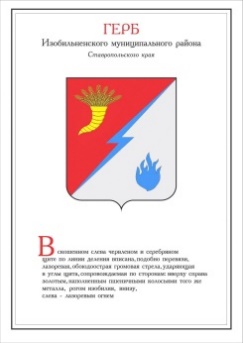 ДУМА ИЗОБИЛЬНЕНСКОГО городского округаСТАВРОПОЛЬСКОГО КРАЯПЕРВОГО СОЗЫВАРЕШЕНИЕ22 октября 2021 года                   г. Изобильный                                №554О создании Контрольно-счетного органаИзобильненского городского округа Ставропольского краяс правами юридического лицаВ соответствии с федеральными законами от 06 октября 2003 года №131-ФЗ «Об общих принципах организации местного самоуправления в Российской Федерации», от 07 февраля 2011 года №6-ФЗ «Об общих принципах организации и деятельности контрольно-счетных органов субъектов Российской Федерации и муниципальных образований», Уставом Изобильненского городского округа Ставропольского краяДума Изобильненского городского округа Ставропольского края решила:1. Создать Контрольно-счетный орган Изобильненского городского округа Ставропольского края с правами юридического лица.2. Назначить на муниципальную должность председателя Контрольно- счетного органа Изобильненского городского округа Ставропольского края Юшкову Галину Викторовну сроком на пять лет.3. Поручить председателю Контрольно-счетного органа Изобильненского городского округа Ставропольского края Юшковой Галине Викторовне выступить заявителем при осуществлении государственной регистрации Контрольно-счетного органа Изобильненского городского округа Ставропольского края в качестве юридического лица в соответствии с действующим законодательством.4. Настоящее решение вступает в силу со дня принятия.Председательствующий на заседании Думы Изобильненского городского округа Ставропольского края, заместитель председателя Думы Изобильненского городского округа Ставропольского края                                   И.В. Омельченко